§162-A.  Salaries subject to adjustment by Legislative CouncilNotwithstanding any other provisions of law, the salaries of the following legislative officials are at the salary ranges indicated in this section.  Except as provided below, at the time of initial appointment the salary of each of these officials may be set at Step A or Step B, but no higher than Step B, of their respective ranges, except that any employees of the office of the Secretary of the Senate or the office of the Clerk of the House of Representatives at the time of initial appointment must have their salary set at a step within their respective salary range so that no loss of gross pay is experienced by those employees.  The Legislative Council may adjust the salary of each official by one step for each year of continuous service after the initial appointment to office.  [PL 1993, c. 6, Pt. J, §1 (AMD).]The salary ranges shall be those established by the Legislative Council for legislative staff.  No other state salary may be paid to these officials.  [PL 1987, c. 349, Pt. K, §1 (NEW).]1.  Range 14.  The salaries of the following state officials and employees shall be within salary range 14: Secretary of the Senate; andClerk of the House of Representatives.[PL 1987, c. 349, Pt. K, §1 (RPR).]2.  Range 9. [PL 1993, c. 707, Pt. FF, §1 (RP).]3.  Range 86. [PL 1983, c. 862, §4 (RP).]4.  Range 88. [PL 1983, c. 862, §4 (RP).]5.  Range 89. [PL 1983, c. 862, §4 (RP).]SECTION HISTORYPL 1981, c. 702, §X11 (NEW). PL 1983, c. 853, §A§3-5 (AMD). PL 1983, c. 862, §§2-4 (AMD). PL 1987, c. 349, §K1 (RPR). PL 1987, c. 769, §A2 (AMD). PL 1993, c. 6, §J1 (AMD). PL 1993, c. 707, §FF1 (AMD). The State of Maine claims a copyright in its codified statutes. If you intend to republish this material, we require that you include the following disclaimer in your publication:All copyrights and other rights to statutory text are reserved by the State of Maine. The text included in this publication reflects changes made through the First Regular and First Special Session of the 131st Maine Legislature and is current through November 1, 2023
                    . The text is subject to change without notice. It is a version that has not been officially certified by the Secretary of State. Refer to the Maine Revised Statutes Annotated and supplements for certified text.
                The Office of the Revisor of Statutes also requests that you send us one copy of any statutory publication you may produce. Our goal is not to restrict publishing activity, but to keep track of who is publishing what, to identify any needless duplication and to preserve the State's copyright rights.PLEASE NOTE: The Revisor's Office cannot perform research for or provide legal advice or interpretation of Maine law to the public. If you need legal assistance, please contact a qualified attorney.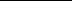 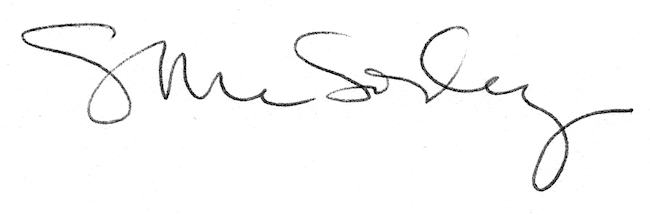 